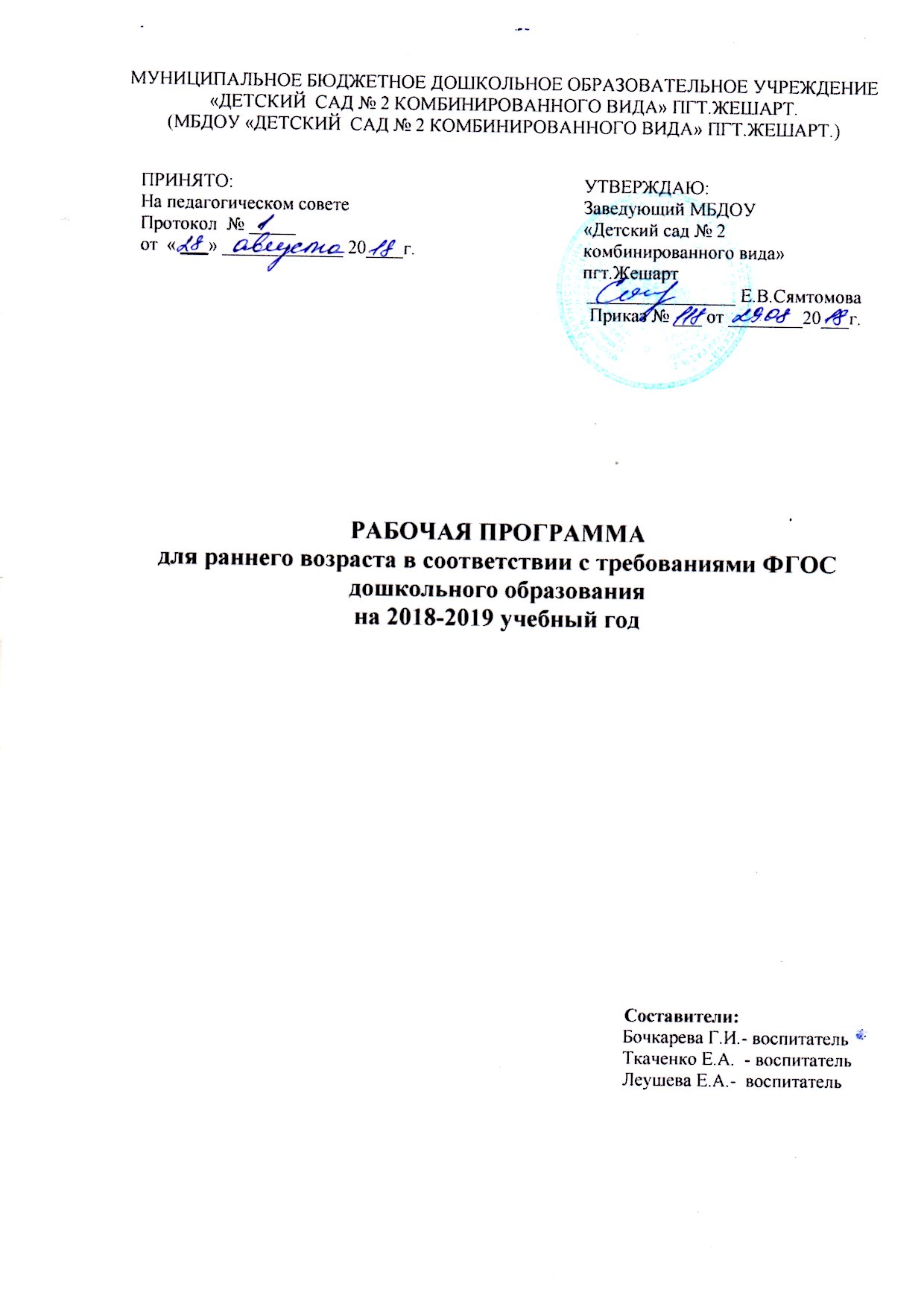 Содержание.Целевой раздел.Пояснительная записка………………………………………………………….3Цели и задачи образовательной деятельности 2 группы раннего возраста………………………………………………………3Принципы и подходы в организации образовательного процесса…………...4Содержание психолого-педагогической работы с детьми 1-2 лет……………5Значимые для разработки и реализации рабочей программы характеристики…………………………………………….……….7Планируемые результаты как ориентиры освоения детьми рабочей программы (в виду целевых ориентиров)…………………………….7Содержательный раздел.Расширение ориентировки в окружающем…………………………………….9 Развитие речи…………………………………………………………………...18Развитие движений…………………………………………….……………….23Игры-занятия с дидактическим  материалом…………………………………26Игры-занятия со строительным материалом…………………………………33Организационный раздел.Модель организации образовательного процесса на день…………………..37I   ЦЕЛЕВОЙ РАЗДЕЛ:ПОЯСНИТЕЛЬНАЯ   ЗАПИСКА                                                                                                                                                                                                                                                                                                                                                                                                                       Рабочая программа по развитию детей 2 ранней   группы №2 разработана в соответствии с основной    образовательной программы муниципального бюджетного дошкольного образовательного учреждения «Детский сад № 2 комбинированного вида», в соответствии с введением в действие ФГОС дошкольного образования.Рабочая программа по развитию детей 2 ранней группы, обеспечивает разностороннее развитие детей в возрасте от 1,6 до 2 лет с учётом их возрастных и индивидуальных особенностей по основным направлениям - физическому, социально-коммуникативному, познавательному, речевому и художественно – эстетическому.Реализуемая программа строится на принципе личностно–развивающего и гуманистического характера взаимодействия взрослого с детьми. Данная программа разработана в соответствии со следующими нормативными документами:• Федеральный закон от 29 декабря . N 273-ФЗ «Об образовании в Российской Федерации»;• приказ Министерства образования и науки Российской Федерации от 30 августа . №1014 «Об утверждении Порядка организации и осуществления образовательной деятельности по основным общеобразовательным программам – образовательным программам дошкольного образования»;• приказ Министерства образования и науки Российской Федерации от 17 октября . №1155 «Об утверждении федерального государственного образовательного стандарта дошкольного образования»;•  постановление Главного государственного санитарного врача Российской Федерации от 15 мая 2013 года №26 «Об утверждении СанПиН 2.4.1.3049-13 «Санитарно эпидемиологические требования к устройству, содержанию и организации режима работы дошкольных образовательных организаций»;• Устав учреждения. ЦЕЛИ И ЗАДАЧИ ОБРАЗОВАТЕЛЬНОЙ ДЕЯТЕЛЬНОСТИ 2 ГРУППЫ РАННЕГО ВОЗРАСТАДанная рабочая программа разработана в соответствии с целями и задачами основной общеобразовательной программы ДОО:Цель: Создание благоприятных условий для полноценного проживания ребенком дошкольного детства, формирование основ базовой культуры личности, всестороннее развитие психических и физических качеств в соответствии с возрастными и индивидуальными особенностями, подготовка к жизни в современном обществе, к обучению в школе, обеспечение безопасности жизнедеятельности дошкольника.      Задачи: Охрана и укрепление физического и психического здоровья детей, в том числе их эмоционального благополучия;Обеспечение равных возможностей для полноценного развития каждого ребенка в период дошкольного детства независимо от места жительства, пола, нации, языка, социального статуса, психофизиологических и других особенностей (в том числе ОВЗ);Обеспечение преемственности целей, задач образования, реализуемых в рамках образовательных программ различных уровней;Создание благоприятных условий развития детей в соответствии с их возрастными и индивидуальными особенностями и склонностями, развития способностей и творческого потенциала каждого ребенка как субъекта отношений с самим собой, другими детьми, взрослыми и миром;Объединение обучения и воспитания в целостный образовательный процесс на основе духовно-нравственных и социокультурных ценностей и принятых в обществе правил и норм поведения в интересах человека, семьи, общества;Формирование общей культуры личности детей, в том числе ценностей здорового образа жизни, развития их социальных, нравственных, эстетических, интеллектуальных, физических качеств, инициативности, самостоятельности и ответственности ребенка, формирование предпосылок учебной деятельности;Обеспечение вариативности и разнообразия содержания Программ и организационных форм дошкольного образования, возможности формирования программ различной направленности с учетом образовательных потребностей, способностей, состояния здоровья детей;Формирование социокультурной среды, соответствующей возрастным, индивидуальным, психологическим и физиологическим особенностям детей;Обеспечение психолого-педагогической поддержки семьи и повышение компетентности родителей (законных представителей) в вопросах развития и образования, охраны и укрепления здоровья детей.Реализация цели осуществляется в процессе разнообразных видов деятельности:образовательная деятельность,  осуществляемая в процессе организации различных видов детской деятельности (игровой, коммуникативной, трудовой, познавательно-исследовательской, продуктивной, музыкально-художественной, чтения);образовательная деятельность, осуществляемая в ходе режимных моментов;самостоятельная деятельность детей;взаимодействие с семьями детей по реализации рабочей программы.ПРИНЦИПЫ И ПОДХОДЫ В ОРГАНИЗАЦИИ ОБРАЗОВАТЕЛЬНОГО ПРОЦЕССА:Полноценное проживание ребенком всех этапов детства (младенческого, раннего и дошкольного возраста), обогащение (амплификация) детского развития;Построение образовательной деятельности на основе индивидуальных особенностей каждого ребенка, при котором сам ребенок становится активным в выборе содержания своего образования, становится субъектом образования;Содействие и сотрудничество детей и взрослых, признание ребенка полноценным участником (субъектом) образовательных отношений;Поддержка инициативы детей в различных видах деятельности;Сотрудничество Организации с семьей;Приобщение детей к социокультурным нормам, традициям семьи общества и государства;Формирование познавательных интересов и познавательных действий ребенка в различных видах деятельности;Возрастная адекватность дошкольного образования (соответствие условий, требований, методов возрасту и особенностям развития);Учет этнокультурной ситуации развития детей.СОДЕРЖАНИЕ ПСИХОЛОГО-ПЕДАГОГИЧЕСКОЙ РАБОТЫ С ДЕТЬМИ 1-2 ЛЕТЗадачи воспитания и обучения. Продолжать укреплять здоровье детей, закалять их, развивать основные виды движений. Создавать условия, способствующие развитию двигательной активности. Предупреждать утомление детей. В режимных процессах формировать простейшие навыки самостоятельности, опрятности, аккуратности. Расширять ориентировку детей в ближайшем окружении, пополнять запас понимаемых слов и активный словарь, развивать потребность в  речевом общении. Формировать умение понимать слова, обозначающие названия предметов, действия. Формировать умение понимать простые предложения, небольшие рассказы. Содействовать формированию умения выражать словами, а  затем короткими предложениями свои потребности и желания, отвечать
на вопросы взрослого. Использовать окружающую обстановку и общение с ребенком для
развития его восприятия, мышления, внимания, памяти. Формировать умение действовать с игрушками, предметами ближайшего окружения в соответствии с их особенностями и назначением; подражать игровым действиям взрослого, отображать в игре по подражанию, образцу знакомые жизненные ситуации. Развивать познавательную и двигательную активность детей во всех видах игр. Формировать навыки культуры поведения: здороваться, прощаться, благодарить. Поощрять доброжелательное отношение ребенка к сверстникам, побуждать запоминать их имена. Побуждать к сочувствию и отзывчивости. Воспитывать бережное отношение к растениям и животным.
Развивать эстетическое восприятие. Привлекать внимание детей к запахам, звукам, форме, цвету, размеру резко контрастных предметов. Формировать умение рассматривать картинки, иллюстрации. Развивать интерес к музыке, поддерживать радостное состояние при прослушивании произведения. Расширять музыкальные впечатления, обогащать слуховой опыт ребенка. Развивать понимание взаимосвязи музыки и движений. Побуждать к подражанию певческим интонациям взрослого, к простейшим ритмическим движениям под музыку. Поощрять самостоятельную деятельность детей. В предметно-игровой деятельности показывать детям правильные способы действий, поддерживать познавательную активность, заинтересованность, побуждать к  самостоятельности и экспериментированию с разнообразными дидактическими материалами. Формировать игровые действия с разнообразными сюжетными игрушками, умение использовать предметы-заместители. Учить играть, не мешая сверстникам. Формировать умение играть вместе, сдерживать свои желания. Формировать способности попросить, подождать. Воспитание при проведении режимных процессов.Режимные процессы (кормление, укладывание на сон, подъем, сборы на прогулку и возвращение с нее, проведение гигиенических процедур) занимают существенную часть времени бодрствования. Дети нуждаются в терпеливом обучении и непосредственной помощи взрослого. Воспитывать культурно-гигиенические навыки и навыки самообслуживания. Поддерживать стремление детей к самостоятельности. Соблюдать
принцип постепенности включения каждого ребенка в режимный процесс. К 2 годам под контролем взрослого выполнять отдельные действия: снимать и надевать перечисленные одежду и обувь в определенном порядке. Приучать детей к опрятности, аккуратности. К 2 годам учить с помощью взрослого пользоваться носовым платком, приводить в порядок одежду, прическу, аккуратно и в определенной последовательности
складывать одежду, ставить на место обувь. Учить бережно относиться к вещам. Обращать внимание детей на порядок в группе. Способствовать выработке навыка регулировать собственные физиологические отправления (к 2 годам). Воспитывать элементарные навыки культуры поведения. Закреплять навыки поведения, соответствующие нормам и правилам: садиться за стол с чистыми руками, правильно вести себя за столом; спокойно разговаривать в группе, не шуметь в спальне; слушать взрослого, выполнять его указания, откликаться на его просьбы. Формировать желание оказывать посильную помощь воспитателю в группе и на участке; в домашних условиях — членам семьи, соседям. Продолжать учить детей понимать слова «хорошо», «плохо», «нельзя», «можно», «нужно» и действовать в соответствии с их значением; приучать здороваться, прощаться, благодарить. Формировать умение обращать внимание на играющего рядом товарища, понимать его состояние, сочувствовать плачущему. Приучать не мешать сверстнику, не отнимать игрушки, делиться ими, уметь подождать.
Формировать умение бережно относиться ко всему живому: не рвать цветы и листья, не ходить по газонам, не обижать животных, ласково обращаться с ними, защищать их. Положительное отношение к окружающему должно носить действенный характер: нужно учить детей поливать растения, кормить животных и птиц. Расширять ориентировку в окружающей среде. Формировать умение свободно ориентироваться в группе (приемной, спальне). Знакомить с назначением помещений группы, с местами хранения личных вещей, местом ребенка за столом. Знакомить с дорогой от дома до детской площадки.
Развивать понимание речи. У детей первой подгруппы расширять запас понимаемых слов: названий часто употребляемых предметов обихода (мыло, носовой платок, расческа и т. п.), простейших бытовых действий (раздеваться, умываться и др.), названий частей тела. У детей второй подгруппы закреплять умение понимать слова, обозначающие предметы обихода, их назначение, цвет, размер, местоположение (высоко, низко). Помогать детям запоминать цепочку разворачивающихся по подсказке взрослого действий (взять мыло, вымыть руки с  мылом и вытереть их и др.). Развивать активную речь. Развивать умение детей первой подгруппы произносить простые по звуковому составу слова, фразы, состоящие из двух слов («дай мне», «на» и др.). Побуждать детей второй подгруппы к замене облегченных слов полными; напоминать названия предметов одежды, обуви, мебели, отдельных действий с ними. Содействовать формированию умения выражать просьбы, желания, впечатления короткими предложениями, состоящими из трех и более слов (к 2 годам).Воспитание в играх-занятиях. В целях планомерного воздействия на развитие детей проводить специальные игры-занятия. Приучать детей слушать взрослого, следить за тем, что он делает и  показывает, подражать его словам и действиям, выполнять задания. С детьми второго года жизни рекомендуется проводить по 2 занятия в  день: с каждой подгруппой (4-6 человек) по 10 занятий в неделю. Продолжительность игры-занятия 9 минут.Перечень учебных предметов,обеспечивающих реализацию общеобразовательной «Программы обучения и воспитания детей в детском саду» (возраст – 1,5 -2 года)ЗНАЧИМЫЕ ДЛЯ РАЗРАБОТКИ И РЕАЛИЗАЦИИ РАБОЧЕЙ ПРОГРАММЫ ХАРАКТЕРИСТИКИУспешное развитие личности возможно только в социальной, культурной, природно-климатической среде определенной территории, что становится возможным при единстве целей, ценностей, межличностных отношений, видов деятельности, сфер общения отдельного человека, семьи.Особенности организации образовательного процесса в группе (климатические,   демографические, национально - культурные и другие) Климат нашего региона суровый: лето короткое и прохладное, зима многоснежная, продолжительная и морозная. В течение года выпадает значительное количество осадков. Холодный период года продолжается 170-180 дней. Солнечных дней бывает мало. Преобладают западные, северо-западные ветра.ПЛАНИРУЕМЫЕ РЕЗУЛЬТАТЫ КАК ОРИЕНТИРЫ ОСВОЕНИЯ ДЕТЬМИ РАБОЧЕЙ ПРОГРАММЫ (В ВИДУ ЦЕЛЕВЫХ ОРИЕНТИРОВ)Целевые ориентиры дошкольного образования  представляют собой социально-нормативные возрастные характеристики возможных достижений ребенка на этапе завершения уровня дошкольного образования.  	Специфика дошкольного детства (гибкость, пластичность развития ребенка, высокий разброс вариантов его развития, его непосредственность и непроизвольность), а также системные особенности дошкольного образования (необязательность уровня дошкольного образования в Российской Федерации, отсутствие возможности вменения ребенку какой-либо ответственности за результат) делают неправомерными требования от ребенка дошкольного возраста конкретных образовательных достижений и обусловливают необходимость определения результатов освоения образовательной программы в виде целевых ориентиров.Целевые ориентиры образования в раннем возрасте Ребенок интересуется окружающими предметами и активно действует с ними; эмоционально вовлечен в действия с игрушками и другими предметами, стремится проявлять настойчивость в достижении результатами своих действий;Использует специфические, культурно фиксированные предметные действия, знает назначение бытовых предметов (ложки, расчески, карандаша и пр.) и умеет пользоваться ими;Владеет простейшими навыками самообслуживания; стремится проявлять самостоятельность в бытовом и игровом поведении; проявляет навыки опрятности;Проявляет отрицательное отношение к грубости, жадности;Соблюдает правила элементарной вежливости (самостоятельно или по напоминанию говорит «спасибо», «здравствуйте», «до свидания», «спокойной ночи» (в семье, в группе)); Имеет первичные представления об элементарных правилах поведения в детском саду, дома, на улице и старается соблюдать их;Владеет активной речью, включенной в общение; может обращаться с вопросами и просьбами, понимает речь взрослых; знает названия окружающих предметов и игрушек. Речь становится полноценным средством общения с другими детьми;Стремится к общению со взрослыми и активно подражает им в движениях и действиях; появляются игры, в которых ребенок воспроизводит действия взрослого. Эмоционально откликается на игру, предложенную взрослым, принимает игровую задачу;Проявляет интерес к сверстникам; наблюдает за их действиями и подражает им. Умеет играть рядом со сверстниками, не мешая им. Проявляет интерес к совместным играм небольшими группами;Проявляет интерес к окружающему миру природы, с интересом участвует в сезонных наблюдениях;Проявляет интерес к стихам, песням и сказкам, рассматриванию картинок, стремится двигаться под музыку; эмоционально откликается на различные произведения культуры и искусства;С пониманием следит за действиями героев кукольного театра; проявляет желание участвовать в театрализованных и сюжетно-ролевых играх,У ребенка развита крупная моторика, он стремится осваивать различные виды движений (бег, лазанье, перешагивание и пр.). С интересом участвует в подвижных играх с простым содержанием, несложными движениями. II СОДЕРЖАТЕЛЬНЫЙ РАЗДЕЛ.ПОЯСНИТЕЛЬНАЯ ЗАПИСКАРАСШИРЕНИЕ ОРИЕНТИРОВКИ В ОКРУЖАЮЩЕМ ИРАЗВИТИЕ РЕЧИЗадачи воспитателя                               Развитие понимания речи.Развивать запас понимаемых слов. Называть детям цвет предметов (красный, синий, жёлтый, зелёный), размер (большой, маленький), форму (кубик, кирпичик, крыша-призма), состояние (чистый, грязный), а также место нахождения предмета (здесь, там); Закреплять умение детей по указанию взрослого подбирать знакомые предметы по цвету.Учить понимать слова, обозначающие способы передвижения животных (летает, бегает и т.п.), способы питания (клюет, лакает и т.п.), голосовые реакции (мяукает, лает и т.п.); способы передвижения человека (идет, бежит и т. п.), его трудовые действия (стирает, подметает), а также слова, характеризующие его настроение, состояние (испугался, плачет).Учить понимать предложения с предлогами в, на.Формировать обобщенные представления о предметах и действиях. Учить узнавать и показывать знакомые предметы независимо от их размера и цвета (мяч большой и маленький, красный и синий и т. п.); соотносить одно и то же действие с несколькими предметами (кормить можно куклу, мишку, слоника и т. п.).Содействовать пониманию сюжетов небольших инсценировок с игрушками, спектаклей кукольного театра о событиях, знакомых детям по личному опыту.                                    Развитие активной речи.Поощрять замену звукоподражательных слов общеупотребительными (вместо ав-ав собака и т. п.).Побуждать произносить по подражанию новые слова, предложения из двух—трех слов; отвечать короткой фразой на понятные вопросы взрослых.Продолжать расширять активный словарь: учить называть предметы, их назначение, состояние людей; использовать существительные, прилагательные, глаголы; правильно пользоваться местоимениями (я, ты, мне и др.), наречиями (там, туда), предлогами (в, на, за).
Формировать умение называть предметы ближайшего окружения вестественной среде, на картинках; узнавать и называть на картинках людей различного пола и возраста.Способствовать развитию потребности детей в общении посредством речи. Подсказывать им поводы для обращения к взрослым и сверстникам (попроси, поблагодари, предложи, посмотри, кто пришел, и нам скажи и т.д.).ПЕРСПЕКТИВНОЕПЛАНИРОВАНИЕРАСШИРЕНИЕ ОРИЕНТИРОВКИ В ОКРУЖАЮЩЕМ1.Тема: Игра «В гости к детям». (3,10).     Задачи: Познакомить детей с элементарной этикой приветствия, развивать коммуникативные способности по отношению ко взрослым и сверстникам, воспитывать навык культурного общения.2.Тема: Игра «Праздник у ребят». (3,10).     Задачи: Познакомить детей с празднично украшенной комнатой, развивать у детей интерес и чувство симпатии друг к другу, формировать стиль взаимоотношений, основанный на доброжелательности, воспитывать любовь к ближним.3.Тема: Игра «Ладушки, ладушки». (3,11).      Задачи: Познакомить детей со свойствами песка, развивать внимательность и моторику пальцев, воспитывать аккуратность и взаимопомощь в процессе игры.4.Тема: Игра «Кукла гуляет!». (3,12).     Задачи: Познакомить детей с приметами осени: падают листочки, дети надели пальто и куртки, развивать наблюдательность, воспитывать аккуратность и последовательность во время одевания на прогулку.5.Тема: Игра «Падают листочки». (3,13).       Задачи:  Познакомить детей с цветовой гаммой осенних листьев, сравнивать листья по величине: большой, маленький, воспитывать любовь к природе, развивать познавательный интерес.6.Тема: Игра «Поймай бабочку». (3,13).       Задачи: Познакомить детей с бабочкой, формировать, правильное отношение к насекомым – не бояться бабочку, жуков, муравьёв; воспитывать бережное отношение к живым существам.7.Тема: Игра «Чудесная корзинка». (3,14).        Задачи: Познакомить детей с овощами: помидор, огурец, морковь, капуста; развивать цветовое восприятие: красный и зелёный цвета, воспитывать аккуратность, вежливость.8.Тема: Игра «Наши игрушки». (3,15).     Задачи: Помогать находитьигрушки, выделять их по величине, называть, развивать ориентировку в пространстве, воспитывать формы бережного обращение с игрушки. 9.Тема: Игра «Танечка и Манечка – сестрёнки». (3,16).       Задачи: Среди множества картинок выделять идентичные (одежда, посуда, мебель, игрушки). Развивать зрительное восприятие, функцию обобщения в мышлении. Воспитывать добрые чувства к членам семьи: братикам и сестренкам.10.Тема: Игра «Дорожка к зайкиной избушке!». (3,16).       Задачи: Способствовать развитию зри тельного восприятия движущегося предмета, координации движения, дать понятие и название «Дорожка к избушке». Воспитывать аккуратность при выполнении задания.11.Тема: Игра «Птички хотят пить». (3,17).    Задачи: Познакомить детей со свойства воды: льётся, журчит, можно переливать из кружечки в мисочку, развивать зрительное восприятие. Воспитывать добрые чувства к птицам.12.Тема: Игра «Петушок – петушок». (3,18).     Задачи: Познакомить детей с временными понятиями: утро, развивать образное мышление. Воспитывать культурно – гигиенические навыки.13.Тема: Игра «Чудесный мешочек». (3,19).    Задачи: Закреплять знания детей в названии фруктов: груша, яблоко, банан; узнавать их на картинке; воспитывать любовь к  природе.14.Тема: Игра «Серенькая кошечка». (3, 20).    Задачи: Побуждать детей узнавать животных; называть и выделять отдельные части: хвостик, ушки, глазки, гребешок; развивать зрительное восприятие. Воспитывать добрые чувства по отношению к животным, желание заботиться о них.15.Тема: Игра «Волшебная коробочка». (3,21).    Задачи: Формировать навык соотношения цвета предметов и формы между собой для решения практических задач, развивать зрительную активность и внимательность. Воспитывать культуру общения со сверстниками.16.Тема: Игра «Кто с нами рядом живёт?» (3,22).    Задачи: Сформировать у ребёнка навык соотносить свои действия с просьбой (состоящей из одного задания) речевой инструкцией, не подкреплённой жестом или другими вспомогательными средствами, дать представление о том, как двигается курочка, клюёт зёрнышки; воспитывать заботу о ближних, любовь к животным. 17.Тема: Игра «Кто в домике живёт?». (3,23).    Задачи: Побуждать находить и показывать игрушки по названию; понимать и выполнять элементарные инструкции, обусловленные ситуацией; соотносить реальные объекты со стихами, понимать и повторить звукопроизношения (ав – ав, уа – уа, пи – пи). Воспитывать коммуникативные взаимоотношения со сверстниками.18.Тема: Игра «Моя улица» (3,24).   Задачи: Познакомить детей с улицей, развивать представления об окружающих предметах, развивать наблюдательность в назывании ранее виденных предметов, поощрять замену звукоподражательных слов общеупотребительными (вместо ав-ав – собачка, вместо би-би – машина).19.Тема: Игра «Летят листочки!». (3,24).    Задачи: Побуждать детей находить. Узнавать и называть предметы по просьбе взрослого; сравнивать предметы по величине и цвету; развивать наблюдательность, воспитывать доброжелательные отношения.20.Тема: Игра «Кочки-кочки, гладкая дорожка». (3,26).    Задачи: Познакомить детей с качеством предметов, формировать понятие: «твёрдый - гладкий», соотносить слова с определенными действиями, развивать ориентировку в пространстве; воспитывать любознательность.21.Тема: Игра «В лес за ягодой!». (3,27).    Задачи: Побуждать детей понимать и выполнять элементарные инструкции, обусловленные ситуацией; развивать координацию движений, находить предметы, ориентируясь пи название, воспитывать добрые чувства к окружающей природе.22.Тема: Игра «В лес к друзьям». (3,28).   Задачи: Побуждать детей узнавать и называть животных леса; развивать восприятие, умение рассматривать изображение и воспитывать элементарные правила поведения, обозначаемые словами «можно», «нельзя».23.Тема: Игра «Комната для Кати». (3,29).    Задачи: Расширять представление детей о предметах мебели, их назначении (функциональном использовании). Побуждать находить изображения знакомых предметов, соотнося их с реальными (игрушечными) объектами; называть доступными речевыми средствами, воспитывать культуру общения, умение играть и действовать рядом, не мешая друг другу.24.Тема: Игра «Большая и маленькая мебель». (3,30).   Задачи: Формировать у детей понятия «большие» и «маленькие» предметы, узнавать их, называть, постепенно вытесняя из активной речи облегченные слова, заменяя их общеупотребительными, развивать координацию движений; воспитывать взаимоотношение в процессе предметно – игровой деятельности.25.Тема: Игра «Моя мама». (3,32).    Задачи: Совершенствовать свое зрительное восприятие и внимание, понимать и выполнять элементарные  инструкции, обусловленные ситуацией; соотносить слово с предметом, его изображением, узнавать на фотографиях знакомые лица, называть их хотя бы упрощенными словами, воспитывать любовь к близким и родным.26.Тема: Игра «По дорожке в зимний лес». (3,33).    Задачи: Совершенствовать зрительное прослеживание по зигзагообразной линии, координацию движений пальцев; знать и называть глаголы единственного числа настоящего времени: «прыгает», «скачет», развивать мелкую моторику пальцев, воспитывать добрые чувства к окружающим.27.Тема: Игра «Белоснежные комочки» (3,34).    Задачи: Формировать у детей элементарные представления о зиме: идёт снег, холодно, падают снежинки, развивать координацию движений, зрительное восприятие, воспитывать дружеские взаимоотношения в процессе двигательной активности. 28.Тема: Игра «Кукла Катя гуляет». (3,36).    Задачи: Побуждать детей формировать представление о зиме: на улице холодно, дети катаются на санках. Люди надели зимнюю одежду – шубу, шапку, валенки, варежки. Развивать зрительное восприятие цвета –синий; воспитывать аккуратность и последовательность в процессе одевания зимней одежды.29.Тема: Игра «Куда листочки спрятались». (3,36).    Задачи: Формировать понятие «дерево» (у дерева есть ствол, веточки, листочки), развивать зрительно – моторную координацию; воспитывать любознательность и дружеские взаимоотношения.30.Тема: Игра «Наши верные друзья». (3,38).    Задачи: Совершенствовать знания о домашнихживотных: кошке, собаке; сравнивать и выделять отличительные черты: лает, мяукает; развивать тактильное восприятие, мягкая, пушистая; воспитывать доброе, заботливое отношение к животным.31.Тема: Игра «Игрушки по местам». (3,39).    Задачи: Соотносить предметы с реальными предметами  разной формы, уточнять действия, совершаемые с этими предметами (мячики катятся, прыгают, из кубиков можно строить; развивать количественные отношения (один, много), овладеть понятием «большой - маленький»; воспитывать самостоятельность. 32.Тема: Игра «Игрушки для Миши и Мишутки». (3,40).    Задачи: Побуждать детей подбирать картинки (по словесному указанию) на основании величины изображенного предмета; называть изображение, понимать сочетание слов, указывающих на величину изображенного предмета; развивать функцию обобщения в мышлении; воспитывать дружеские отношения и заботу к ближним.33.Тема: Игра «Как мы дружно играем». (3,42).    Задачи: Формировать понятие «праздник», развивать эмоциональные чувства радости; воспитывать дружеские отношения и уважение к близким.34.Тема: Игра «Где мы живём?». (3,43).     Задачи: Побуждать детей использовать в различных речевых ситуациях (односложный ответ на вопрос взрослого, завершение фразы, произнесенной взрослым, инициативное высказывание самого ребенка в игре) слова, относящиеся к лексической теме «Семья»; воспитывать любовь и уважение к родным.35.Тема: Игра «Летят снежинки». (3,43).    Задачи: Дать представление о снеге, снежинках, развивать навык наблюдательности, координации движений, соотносить слово с объектом, называть его общеупотребительным словом; воспитывать любознательность.36.Тема: Игра «Кукла спит». (3,44).    Задачи: Формировать у детей временные отношения: день — гуляют, играют, кушают; ночь — спят; развивать зрительное восприятие; воспитывать культуру поведения.37.Тема: Игра «Маленькая елочка». (3,45).     Задачи: Побуждать детей выделять елочку среди деревьев, называть ее общеупотребительным словом, понимать элементарные инструкции, обусловленные ситуацией, различать противоположные по значению слова (вверху-внизу), различать елочные украшения по внешнему виду; воспитывать эстетические чувства.38.Тема: Игра «Кто в домике живёт?». (3,46).    Задачи: Дать понятие детям о зверях, которые живут в лесу: лиса, волк, медведь, зайчик; развивать координацию движений, зрительное и слуховое восприятие; воспитывать любовь к окружающей природе.39.Тема: Игра «Маша – растеряша». (3,47).    Задачи: Побуждать выполнять элементарные инструкции, обусловленные ситуацией; развивать координацию движений и находить нужные вещи в пространстве комнаты, ориентируясь на название; воспитывать терпение наблюдательность.40.Тема: Игра «Помогите Танечке!». (3,48).    Задачи: Отрабатывать навык последовательности одевания на прогулку, различать наблюдательность и внимательность; воспитывать аккуратность и взаимопомощь.41.Тема: Игра «Кто нас лечит?». (3,50).Задачи: Способствовать восприятию сюжетной картинки, отображающей знакомую ребёнку ситуацию, развивать зрительное восприятие: замечать дополнительные детали на рисунке, понимать элементарные причинно – следственные связи; воспитывать любовь и уважение к труду взрослых.42.Тема: Игра «Мишка – капризулька». (3,51).Задачи: Способствовать пониманию элементарных инструкций, обусловленных ситуаций; узнавать предметы, изображённые на предметных картинках, называть их общеупотребительными словами, развивать координацию и ориентировку в пространстве; воспитывать наблюдательность.43.Тема: Игра «Куколке холодно». (3,52).     Задачи: Формировать представление о времени года – зима: идёт снег, дует ветер, холодно, развивать тактильную память; воспитывать наблюдательность, дружеские взаимоотношения.44.Тема: Игра «Яркие звёздочки». (3,53).     Задачи: Формировать элементарные представления о временных отношениях: день-ночь, Развивать зрительное восприятие, приобретать навык наблюдения; воспитывать культуру общения.45.Тема: Игра «Где живут звери?». (3,54).     Задачи: Способствовать пониманию значений слов домашние, дикиеприменительно к некоторым широко известным животным (мишка, зайка, собака, кошка), развивать пассивный словарь названиями основных частей тела животных: хвост, лапы, голова, уши; различать на картинках место обитания животных: в лесу, дома.46.Тема: Игра «Медвежонок на горке». (3,56).     Задачи: Формировать представление о приметах зимы: холодно, идёт снег, со снегом можно играть; развивать эмоциональное восприятие и воспитывать любовь к окружающей природе.47.Тема: Игра «На чём поедешь?». (3,56).     Задачи: Формировать представление о транспорте: паровоз, машина, автобус; понимать и употреблять в речи глаголы настоящего времени «едет»; развивать тактильное восприятие; воспитывать интерес к предметам ближнего окружения.48.Тема: Игра «Куда едут машины?». (3,58).     Задачи: Формировать представления о названии транспорта: грузовая машина, автомобиль; развивать коммуникативные навыки и воспитывать  уважение к труду взрослых. 49.Тема: Игра «Что подарим Тане?». (3,60).     Задачи: Понимать и выполнять элементарные инструкции: отыскивать предмет по названию; развивать зрительно – моторную координацию; воспитывать дружеские чувства окружающим.50.Тема: Игра «Мамин праздник». (3,61).     Задачи: Формировать у детей представление о празднике мам, создавать радостное настроение, желание набрать и подарить подарок; развивать зрительное восприятие и воспитывать любовь к родным и близким.51.Тема: Игра «Почему снег тает?». (3,62).     Задачи: Формировать у детей навык наблюдательности, называть предметы и явления окружающего мира (вода, снег, сосулька); развивать тактильное восприятие; воспитывать аккуратность и трудолюбие.52.Тема: Игра «Оденем куклу на прогулку». (3,63).     Задачи: Формировать у детей понятие «Пришла весна»: греет солнышко, дети сняли варежки и шарф, бегут ручьи; называть зрительное восприятие; воспитывать наблюдательность и любовь к окружающей природе.53.Тема: Игра «Что весна нам принесла?». (3,63).     Задачи: Совершенствовать навык, выделять основные приметы весны: светит солнце, травка и листочки зелёные, нет снега; развивать зрительное восприятие и воспитывать эстетические чувства и любовь к окружающей природе.54.Тема: Игра «Где моя мама?». (3,65).     Задачи: Побуждать детей соотносить названия детёнышей животных с названиями самих животных и закрепить это в их речевой продукции (кошка – котёнок, заяц – зайчонок, медведь – медвежонок, лиса – лисёнок); развивать звукоподражание и воспитывать заботливое отношение к животным.55.Тема: Игра «Покормим Катю». (3,66).     Задачи: Формировать у детей понятие: «посуда»: чашка, ложка, тарелка; развивать зрительное восприятие, внимательность; воспитывать культурно – гигиенические навыки, коммуникативные отношения и чувство заботы.56.Тема: Игра «Угощение для ребят и зверят». (3,67).     Задачи: Формировать представление о предметном мире «продукты»: конфеты, морковка, мёд; развивать зрительно пространственное ориентирование; воспитывать культуру общения и дружеские отношения друг к другу.57.Тема: Игра «Мы – мамины помощники». (3,69).    Задачи: Дифференцировать предметы по величине (большая кукла и маленькая), по цвету (красный, синий, жёлтый кубик); развивать остроту слуха, зрительное восприятие, воспитывать опрятность, аккуратность и трудолюбие.58.Тема: Игра «Наш любимый детский сад». (3,70).     Задачи:Познакомить детей с помещением детского сада: окна, двери, крыша, группа; развивать наблюдательность, ориентировку в пространстве; воспитывать любовь к ближнему окружению.59.Тема: Игра «Выходи, дружок, на зелёный лужок». (3,71).     Задачи: Дать представление об одуванчиках и ромашке, учить находить такой же цветок, как у воспитателя на картинке; развивать зрительное восприятие и связывать изображение со словом; воспитывать любовь к природе.60.Тема: Игра «Куда плывёт кораблик». (3,71).     Задачи: Совершенствовать навык наблюдения за явлениями природы: травка зеленеет, бегут ручьи, капает дождик; развивать зрительную память; воспитывать бережное отношение к природе.61.Тема: Игра «Смотрит солнышко в окошко». (3,72).     Задачи: Формировать представление о растительном мире: деревья, цветы, трава; цветовой гамме: зелёный, красный, жёлтый; развивать мелкую моторику; воспитывать этические чувства любви и окружающей природе.62.Тема: Игра «Жёлтые, пушистые». (3,73).     Задачи: Дать представление о цыплёнке: жёлтый, пушистый, бегает, клюёт зёрнышки, пищит – пи-пи-пи; развивать зрительную координацию, звукоподражание; воспитывать доброе отношение к животным.63.Тема: Игра «Игрушки для Миши и Мишутки». (3,75).     Задачи: Дифференцировать предметы по величине, называть предмет по словесному описанию, узнавать предмет на картинке; развивать зрительную координацию; воспитывать наблюдательность и коммуникативные отношения.64.Тема: Игра «Магазин игрушек». (3,75).    Задачи: Узнавать знакомые предметы по словесному описанию, называть их общеупотребительными словами» развивать любознательность; воспитывать культуру поведения в общественных местах.65. 71.Тема: Дидактическая игра «Угадай и назови». (4,65).     Задачи: Учить детей самостоятельно называть предмет и действия с ним, его качество; активизировать словарь детей и развивать умение образовывать существительные по аналогии; воспитывать интерес к игровым действиям с выбранным предметам.66.Тема: Наблюдение за рыбками. Рассматривание картины «Дети кормят рыбок». (4,97).     Задачи: Учить детей наблюдать за рыбками, отмечая особенности её строения и поведения (двигает хвостом, глотает корм, плавает); воспитывать наблюдательность и интерес к живым объектам.67.Тема: Дидактическая игра «Куда что положить?». (4,92).     Задачи: Совершенствовать у детей способность к обобщению, учить группировать знакомые предметы по общему признаку (посуда, одежда, овощи). Воспитывать наблюдательность и любознательность.68.Тема: Рассматривание картины «Игра с куклой». (4,91).      Задачи: Учить детей понимать изображение на картинке, отвечать на вопросы воспитателя по её содержанию; формировать умение соотносить предметы, изображённые на сюжетной картинке, с соответствующими предметными картинками; развивать наблюдательность.69.Тема: Наблюдение за птичкой. (4,84).     Задачи: Учить детей наблюдать за живыми объектами, воспитывать желание оберегать птичку и ухаживать за ней; добиваться, чтобы дети при наблюдении  называли действия птиц (летает, прыгает, клюёт, смотрит и т.п.).70.Тема: Дидактические игры «Не ошибись», «Кто рассказывает?». (4, 68).     Задачи: Закрепить умение различать овощи и фрукты по внешнему виду, учить  соотносить предмет с его изображением, развивать слуховое внимание.71. Тема: Игра «Кому что нужно?». (4,111).     Задачи: Упражнять детей в названии предметов и их качеств, соотнесении орудий труда с профессией; активизировать в речи детей названия орудий труда и профессий (повар, врач, шофёр); воспитывать наблюдательность.72.Тема: Рассматривание одуванчиков. (4,117).     Задачи: Уточнить и обогатить представления о растениях своего участка (трава, одуванчики), научить узнавать и называть их, различать по цвету, строению (цветок и стебелёк одуванчика); вызвать интерес и радость к непосредственному общению с природой.                                          ЛИТЕРАТУРА:Н.А.Карпухина «Конспекты занятий в 1 младшей группе детского сада». (3).В.В.Гербова «Занятия по развитию речи в 1 младшей группе детского сада». (4).                         ПЕРСПЕКТИВНОЕ ПЛАНИРОВАНИЕ                                  РАЗВИТИЕ РЕЧИ1.Тема: «Наша группа». (3,80).     Задачи: Познакомить с предметами групповой комнаты и их размещением. Формировать активный словарь: игровой уголок, стол и стул, шкаф, игрушки. Воспитывать бережное отношение к игрушкам.2.Тема: «Курочка». (3,80).    Задачи: Формировать у детей определённый темп и ритм речи. Воспитывать желание слушать воспитателя, развивать внимательность при прослушивании потешек.3.Тема: «Собачка». (3,81).    Задачи: Развивать голосовой аппарат. Закрепить в речи ребёнка и определённый темп ритм, подражая взрослому. Воспитывать уважительное отношение к животным.4.Тема: «Катя, Катя». (3,81).     Задачи: Формировать слуховую сосредоточенность, умение, прослушав текст, выполнять движения, развивать ориентировку в пространстве, воспитывать коммуникативные отношения.5.Тема: «Большой, маленький». (3,83).     Задачи: Развивать у детей голосовой аппарат – голос средней силы и отрабатывать навык мягкой атаки голосового звука. Воспитывать доброе и бережное отношение к игрушкам.6.Тема: «Кошка». (3,83).     Задачи: Закрепить навык определённого темпа и ритма, подражая взрослому. Вызвать у детей эмоциональный отклик, отвечать на вопросы воспитателя. Вызвать любовь к животным, желание с ними играть.7.Тема: «Скачет зайка». (3,84).     Задачи: Побуждать детей узнавать знакомую игрушку, понимать действия (заяц ищет морковку, нашёл её и ест). Воспитывать дружеские отношения во время игры. Формировать активный словарь: прыг-прыг, зайка, на.8.Тема: « Мальчик играет с собакой».(3,85).Задачи: Побуждать детей понимать жизненно близкий сюжет, изображённый на картинке, развивать умение слушать пояснения, расширять словарный запас: собака, цветы, сидит, смотрит, даёт, играет.9.Тема: «Картинки и загадки». (3,86).     Задачи: Формировать у детей артикуляцию гласных звуков, развивать звукоподражание, желание отвечать на вопросы воспитателя. Воспитывать внимательность во время игры. 10.Тема: «Киска – киска». (3,86).     Задачи: Формировать у детей желание и умение повторять рифмующие слова и звукосочетание текста, развивать слуховое и зрительное восприятие. Воспитывать сочувствие и желание помочь близким.11.Тема: «Что делает мишка?». (3,87).     Задачи: Развивать слуховое восприятие, различать бытовые шумы, соотносить их с определёнными предметами; обозначать предметы облегчёнными словами.12.Тема: «Уронили Мишку на пол». (3,88).    Задачи: Формировать слуховое и зрительное восприятие художественного текста, желание повторять отдельные слова и фразы, воспитывать бережное отношение к игрушкам.13.Тема: «Тихо – громко». (3,90).     Задачи: Развивать голосовой аппарат, отрабатывать навык тихого и громкого проговаривания отдельных слов. Воспитывать умение слушать.14.Тема: «Колокольчик – дудочка». (3,90).     Задачи: Развивать слуховое восприятие и внимание. Побуждать связывать звучание игрушки с её образом. Воспитывать чувство радости от общения в совместной игре.15.Тема: «Зайка, мишка и лиса». (3,91).     Задачи: Побуждать детей понимать простые словесные инструкции, выраженные двумя словами; выбирать из нескольких игрушек и картинок ту, которую просит воспитатель, и называть игрушку облегчёнными словами. Воспитывать дружеские отношения и внимание во время игры.16.Тема: «Мишка пьёт горячий кофе». (3,92).      Задачи: Побуждать детей произносить слова, обозначающие действия, названия игрушек, предметов (пьёт чай, расставляет чашки, садится на стул, за стол), подражать действия взрослых, отвечать на вопросы облегчёнными словами (здравствуй, чашка, пей, на, мишка).17.Тема: «Баю – бай». (3,93).     Задачи: Формировать у детей речевое произношение общеупотребительных слов: собака, бай, лай; развивать слуховое восприятие и улавливать ритмичность речи, воспитывать бережное к окружающим. 18.Тема: «Праздник ёлки в детском саду».(3,94).     Задачи: Формировать зрительное восприятие картины, соотносить изображение с речевым текстом, развивать наблюдательность, словарный запас: шарик, ёлка, игрушки; воспитывать эмоциональное чувство от увиденного на картине.19.Тема: «Кукла в ванночке не плачет». (3,94).     Задачи: Формировать активный словарь: водичка, ванна, мышь, купаться. Побуждать детей соотносить предметы по величине и называть их, развивать моторику пальцев.20.Тема: «Кто как кричит?». (3,95).     Задачи: Формировать умение воспринимать имеющиеся в тексте звукоподражания, развивать умение слушать чтение, воспитывать бережное отношение к животным.21.Тема: «Машины». (3,97).     Задачи: Побуждать соотносить звук игрушки с её образом и изображением на картинке; активный словарь ребёнка за счёт слов, обозначающих звучащие игрушки.22.Тема: «Мишка работает». (3,97).     Задачи: Формировать звукопроизношение, побуждать дифференцировать сходные по звучанию слоги (ба-па); проговаривать  их в разном темпе (медленно, быстро); пополнять активный словарь новыми звукоподражаниями; прививать новые игровые навыки.23.Тема: «Паровоз, машина». (3,98).     Задачи: Формировать звукопроизношение и отрабатывать произнесение слогов: ту-ту, би-би; соотносить звукоподражание с предметами транспорта (машина, паровоз), воспитывать коммуникативный навык.24.Тема: «Курочка Ряба». (3,99).      Задачи: Побуждать детей слушать сказку в инсценированном варианте и в обычном пересказе. Вызвать желание прослушать её ещё. Формировать способность к обобщению путём упражнения детей в проборе к глаголам соответствующих существительных.25.Тема: «Кто как кричит?» (3,100).     Задачи: Развивать слуховое восприятие, различать ритм отстукивания (быстрый и медленный), расширять активный словарный запас (фраза из двух слов: кукла идёт, Мишка топает). Произносить слова громко и тихо.26.Тема: «Дети обедают». (3,100).     Задачи: Формировать зрительное восприятие и понимание жизненно близких сюжетов, изображённых на картине, развивать умение слушать сопроводительный текст и пояснения, расширять активный словарь: тарелка, чашка, блюдце, ест, вытирает, держит.27.Тема: «Помоги пройти по дорожке». (3,101).     Задачи: Различать сходные по звучанию звукоподражания (му-ме), соотносить звукоподражания с образами домашних животных (коза, корова); получать радость от совместной игры и общения со взрослым.28.Тема: «Репка». (3,102).     Задачи: Побуждать детей внимательно слушать сказку, рассказывание которой сопровождается показом фигурок настольного театра. Вызвать желание прослушать сказку ещё раз.29.Тема: «Кто в гости пришёл?». (3,103).     Задачи: Развивать устойчивость слуховосприятия, соотношения звука с образом звучащей игрушки, нахождения звучащего предмета на картинке, обозначать предмет облегчённым словом.30.Тема: «Села птичка на окошко». (3,103).    Задачи: Формировать слуховое восприятие художественного текста, понимать содержание, развивать чувство ритма и своевременно повторять имеющиеся в тексте восклицания «Ай»; воспитывать любовь к малым формам фольклора.31.Тема: «Мама купает ребёнка». (3,104).     Задачи: Формировать зрительное восприятие картины и понимание сюжета, развивать внимательность и наблюдательность, расширять активный словарь: ванна, купаться, полотенце, поливать, вытирать; воспитывать культурно – гигиенические навыки и опрятность.32.Тема: «Кораблик» Л.Славина. (3,105).     Задачи: Формировать элементарные навыки слушания, развивать слуховую сосредоточенность во время чтения, побуждать детей следить за ходом несложного сюжета рассказа; воспитывать любовь к художественной литературе, заботу о близких.33.Тема: Игра с солнечным зайчиком. (2,82.)     Задачи: Учить детей повторять фразы, звать солнышко «иди к нам», формировать у детей эмоциональное отношение к природе.34.Тема: Игра «Солнышко и дождик». Чтение стихотворения А. Барто «Смотрит солнышко в окошко».(2,80).    Задачи: Развивать у детей способность слушать чтение художественного текста и активно реагировать на его содержание.З5.Тема: Игра «Паровоз по рельсам мчится». Чтение стихотворения «Паровоз» Т. Волгиной. (2,80).    Задачи: Развивать у детей умение воспроизводить звукоподражания, имеющиеся в тексте. Воспитывать интерес к игровым  действиям.36.Тема: Игра «Лошадка». Чтение стихотворения М.Клоковой «Гоп! Гоп!». (2,85).     Задачи: Учить детей выполнять игровые действия согласно тексту, учить произносить звукоподражания, которые издает лошадка (цок-цок, иго-го). Воспитывать интерес к лошадкам и заботу о них.кошечка». (3,216).     Задачи: Упражнять в ходьбе в прямом направлении, в ползании и перелезании бревна, повторять бросание, развивать умение ориентироваться в пространстве, воспитывать ловкость.43, 44.Тема: Игра «Вышла курочка гулять». (3,219).      Задачи: Упражнять в ходьбе по ограниченной поверхности, повторить ползание  и подлезание под палку, упражнять в бросании мяча, развивать ориентировку в пространстве, воспитывать коммуникативный навык.45, 46. Тема: Игра «Зайка серенький сидит». (3,221).     Задачи: Познакомить с бросанием мешочка вдаль правой рукой (левой), упражнять в ходьбе по гимнастической доске. Развивать чувство равновесия, развивать умение ориентироваться в пространстве, воспитывать двигательную активность.47, 48.Тема: Игра «Шустрые котята». (3, 223).      Задачи: Упражнять в ходьбе по ребристой доске, повторить в умении взойти на ящик и сойти с него, познакомить с броском из-за головы двумя руками, развивать внимание и ориентировку в пространстве, воспитывать ловкость.49, 50.Тема: Игра «Мы – Петрушки». (3,225).     Задачи: Повторить ходьбу по доске. Упражнять в ползании, подлезании под палку, побуждать бросать одной рукой, воспитывать самостоятельность.51, 52.Тема: Игра «Мишка по лесу гулял». (3,226).     Задачи: Упражнять в ходьбе с высоким подниманием ног, познакомить с катанием мяча, повторить ползание и перелезаниечерез скамейку, развивать внимание и ориентировку в пространстве. Воспитывать двигательную активность.53, 54.Тема: Игра «Мы – милашки, куклы – неваляшки». (3,227).     Задачи: Упражнять в ходьбе по гимнастической скамейке. Повторить ползание и пролезание в обруч, упражнять в бросании одной рукой, развивать внимание и чувство равновесия.55, 56.Тема: Игра «Белочка на веточках». (3,229).     Задачи: Упражнять в ходьбе по наклонной доске, повторить ползание и перелезание бревна, бросать мяч двумя руками, воспитывать смелость и самостоятельнось.57, 58.Тема: Игра «По ровненькой дорожке шагают наши ножки». (3,230).      Задачи: Повторять ползание и подлезание под скамейку, закреплять умение бросать мяч двумя                                        ЛИТЕРАТУРА:Н.А.Карпухина «Конспекты занятий в 1 младшей группе детского сада». (3).С.Л.Новосёлова «Дидактические игры и занятия с детьми раннего возраста». (2).РАЗВИТИ Е   ДВИЖЕНИЙПОЯСНИТЕЛЬНАЯ ЗАПИСКАЗадачи воспитателя: создавать условия, побуждающие детей к двигательной активности; содействовать развитию основных движений. учить ходить в прямом направлении, сохраняя равновесие и постепенно включая движения рук;влезать на стремянку и слезать с нее; подлезать, перелезать;отталкивать предметы при бросании и катании; выполнять некоторые движения совместно с другими детьми.Содержание физических упражнений:Ходьба и упражнения и равновесии. Ходьба стайкой, ходьба по доске (ширима 20 см, длина 1,5  2 м), приподнятой одним концом отпола  на 15 - 20 см.   Подъем  па опрокинутый   вверх дном  ящик(50х50х15см) и спуск с него. Перешагивание через верёвку или палку, приподнятую от пола 12 – 18 см.Ползание, лазанье.Перелезание через бревно (диаметр 15 – 20 см), подлезание под верёвку, поднятую на высоту 35 – 40 см, подлезание в обруч (диаметр 45 см).Лазанье но лесенке-стремянке вверх и вниз (высота 1,5м).Катание, бросание. Катание мяча (диаметр 20-25 см) в паре со взрослым, катание по скату и перенос мяча к скату. Бросание мяча (диаметр 6-8 см) правой и левой рукой на расстояние 50-70 см.Общеразвивающие упражнения. В положении сидя на скамейке поднимание рук вперед и опускание их, отведение за спину.В положении сидя повороты корпуса вправо и влево с передачей предмета.В положении стоя наклоны вперед и выпрямление; при поддержке взрослого наклоны вперед, перегибаясь через палку (40-45 см от пола).Приседания с поддержкой взрослого.Примеры подвижных игр«Догони мяч», «Передай мяч», «Доползи до погремушки», «Догони собачку», «Маленькие и большие», «Поймай бабочку», «Где пищит мышонок?» и др.Самостоятельные игры с каталками, тележками, автомобилями, самолетами.                 ПЕРСПЕКТИВНОЕ ПЛАНИРОВАНИЕ                     РАЗВИТИЕ ДВИЖЕНИЙ1,2.Тема: Игра «Петушок, петушок». (3,197); (1,29).Задачи: Учить детей ходьбе в прямом направлении, упражнять в ползании, развивать чувство равновесия.3,4. Тема: Игра «Быстрые лошадки». (3,198); (1,29).Задачи: Учить детей ходьбе по ограниченной поверхности, познакомить с бросанием мяча, упражнять в ползании и подлезании, развивать внимание и умение реагировать на слово.5,6.Тема: Игра «Воробышки».(3,199); (1,30).Задачи: Упражнять детей в ходьбе в прямом направлении, ползании и перелезании бревна, бросании мяча, развивать умение ориентироваться в пространстве.7,8.Тема: Игра «Мы – цыплята!». (3,200); (1,31).Задачи: Упражнять детей в ходьбе по ограниченной поверхности, ползании и подлезании под палку, бросании мяча, развивать ориентировку в пространстве.9,10.Тема:Игра «Зайка серенький сидит!». (3,201); (1, 31).Задачи: Познакомить детей с броском мешочка на дальность правой (левой) рукой, упражнять в ходьбе по гимнастической доске, развивать чувство равновесия, умение ориентироваться в пространстве.11,12.Тема: Игра «Котята». (3,202); (1,33).Задачи: Упражнять детей в ходьбе по ребристой доске, умении взойти на ящик и сойти с него, познакомить с броском из-за головы двумя руками, развивать внимание и ориентировку в пространстве.13,14.Тема: Игра «Снежинки!». (3,203); (1,33).Задачи: Упражнять детей в ходьбе по доске, ползании, подлезании под палку, учить бросать одной рукой, воспитывать самостоятельность.15,16.Тема: Игра «Мишка». (3,204); (1, 34).Задачи: Упражнять детей в ходьбе с высоким подниманием ног, познакомить с катанием мяча, повторить ползание и перелезание через скамейку, развивать внимание и ориентировку в пространстве.17,18.Тема: Игра «Неваляшки». (3,205); (1,35).Задачи: Упражнять детей в ходьбе по гимнастической доске, повторить ползание и  пролезание в обруч, упражнять в бросании одной рукой, развивать внимание и чувство равновесия.19,20.Тема: Игра «Белочки». (3,205); (1,36).Задачи: Упражнять детей в ходьбе по наклонной доске, ползании и перелезании бревна, учить бросать мяч двумя руками, воспитывать смелость и самостоятельность.21, 22.Тема: Игра «Наши ножки».(3,206); (1,37).Задачи: Упражнять детей в ползании и подлезании под скамейку, закреплять умение бросать мяч двумя руками, воспитывать самостоятельность, развивать умение ориентироваться в пространстве.23, 24.Тема: Игра «Догони мяч». (3,206); (1, 37).Задачи: Упражнять в ползании и пролезании в обруч, познакомить с броском мяча через ленту, упражнять в ходьбе по наклонной доске, развивать умение действовать по сигналу.25, 26. Тема: Игра «Ладушки».(3,208); (1,38).Задачи: Учить детей катить мяч, ходить по ребристой доске, повторить ползание и перелезание через бревно, воспитывать смелость и самостоятельность.27,28.Тема: Игра «Сорока».(3,209); (1,39).Задачи: Упражнять детей в бросании мяча, учить ходить, меняя направление, повторить ползание, развивать глазомер и ориентировку в пространстве.29, 30.Тема: Игра «Мишка косолапый». (3,210); (1, 40).Задачи: Учить детей ходить, высоко поднимая ноги, упражнять в ползании по гимнастической скамейке, повторить бросание мешочка с песком одной рукой, развивать равновесие и глазомер.31, 32.Тема: Игра «Лодочка». (3,211); (1, 41).Задачи: Учить детей ходьбе по ребристой доске, упражнять в бросании мячей через ленту, повторить ползание, развивать равновесие и глазомер.33,34.Тема:Игра «Мой весёлый звонкий мяч». (3,206)); (1, 41).Задачи: Упражнять детей в бросании мяча двумя руками, в ходьбе по гимнастической скамейке, повторить ползание и перелезание, развивать ловкость и самостоятельность.35, 36.Тема: Игры «Паровоз по рельсам мчится».(3,211); (1, 42).Задачи: Учить детей ходьбе со сменой направления, бросании в горизонтальную цель, ходьбе по наклонной доске, развивать чувство равновесия и ориентировку в пространстве.37, 38.Тема: Игра «В гостях у деток». (3,214).     Задачи: Упражнять в ходьбе в прямом направлении. Упражнять в ползании. Развивать чувство равновесия; воспитывать положительные эмоции. 39, 40.Тема: Игра «Ножки, ножки ходят по дорожке». (3,216).     Задачи: Упражнять в ходьбе по ограниченной поверхности. Познакомить с бросанием мяча, упражнять в ползании и подлезании, развивать внимание и умение реагировать на слова. 41,42.Тема: Игра «Серенькая руками. Воспитывать самостоятельность. Развивать умение ориентироваться в пространстве.59. 60.Тема: Игра «Мой весёлый, звонкий мяч». (3,231).      Задачи: Повторить ползание и пролезание в обруч. Познакомить с броском мяча через ленту, упражнять в ходьбе по наклонной доске. Развивать умение действовать по сигналу.61, 62.Тема: Игра «В гости к бабушке». (3,232).     Задачи: Упражнять в катании мяча, ходьбе по ребристой доске, повторить ползание и перелезание через бревно. Воспитывать смелость и самостоятельность.63, 64.Тема: Игра «Сорока, сорока, где была? Далёко!». (3,234).      Задачи: Упражнять в бросании в горизонтальную цель, учить ходить, меняя направление, упражнять в ползании, развивать глазомер и ориентировку в пространстве.65, 66.Тема: Игра «Мишка косолапый». (3,235).     Задачи: Учить ходить, высоко поднимая ноги, упражнять в ползании по гимнастической скамейке, повторить бросание мешочка с песком одной рукой, развивать равновесие и глазомер.67, 68.Тема: Игра «К нам пришла собачка». (3,236).     Задачи: Закрепить умение ходить по ребристой доске, упражнять в бросании мячей через ленту, упражнять в ползании, развивать равновесие и глазомер.                                       ЛИТЕРАТУРА С.Я.Лайзане  «Физическая литература для малышей». (1).Н.А.Корпухина «Конспекты занятий в 1 младшей группе детского сада».(3).ИГРЫ-ЗАНЯТИЯ С ДИДАКТИЧЕСКИМ МАТЕРИАЛОМ   ПОЯСНИТЕЛЬНАЯ ЗАПИСКА Задачи воспитателя:Продолжать обогащать сенсорный опыт детей. Учить различать предметы по величине: с помощью взрослого собирать пирамидку из 4—5 колец (от большого к маленькому), из 4—5 колпачков.Формировать умение подбирать крыши (круглые, квадратные) к     коробочкам и шкатулкам соответствующих форм; собирать двухместные дидактические игрушки (матрешки, бочонки), составлять разрезные картинки из двух частей (пирамидка, яблоко и др.).Упражнять в соотнесении плоскостных фигур (круг, прямоугольник, квадрат) с отверстиями дидактической коробки.Проводить дидактические игры на развитие слухового внимания (Ктов домике живет?», «Кто нас позвал?» и т.д.).Учить различать четыре цвета (красный, синий, желтый, зеленый);по предложению взрослого отбирать предметы определенного цвета.Использовать специальные дидактические пособия: помогать детям соотносить цвет и форму грибочков и втулочек с цветовым полем и фигурками отверстиями коробок и столиков.                         ПЕРСПЕКТИВНОЕ ПЛАНИРОВАНИЕИГРЫ - ЗАНЯТИЯ С ДИДАКТИЧЕСКИМ МАТЕРИАЛОМ1.Тема: Игра «Отгадай, кто позвал?». (3,113).     Задачи: Развивать у детей слуховое восприятие, совершенствовать навык звукоподражания, воспитывать внимательность.2.Тема: Игра «Кто в домике живёт?». (3,113).     Задачи: Формирование речевого слуха, развитие собственной активной речи, совершенствование силы голоса и воспитание положительного интереса к занятиям.3.Тема: Игра « Собери пирамидку». (3,114).     Задачи: Побуждать детей к результативным действиям, совершенствовать координацию движений под зрительным контролем, воспитывать положительное отношение к занятиям.4.Тема: Игра «Нанизывание колец». (3,115).     Задачи: Формировать представление о величине предметов, учитывая её при выполнении действий с игрушками, формировать умение правильно ориентироваться на слова «большой, маленький». Воспитывать положительный интерес к занятиям.5.Тема:Игра «Протолкни круглый предмет». (3,116).     Задачи: Формировать у детей представление о форме предметов, учитывать это свойство при выполнении элементарных действий, развивать зрительно-двигательную координацию, воспитывать положительное отношение и интерес к занятиям.6.Тема: Игра «Найди листочек». (3,117).     Задачи: Формировать у детей слуховое восприятие, находить предмет и называть его, развивать зрительную ориентировку, воспитывать интерес к занятиям.7.Тема: Игра «Найди по звуку!». (3,118).     Задачи: Формировать слуховое восприятие, развивать ориентировку в пространстве, отрабатывать правильное произношение звуков «пи-пи», воспитывать положительный интерес к занятиям.8.Тема: Игра «Найди жёлтый листочек». (3,119).     Задачи: Формировать цветовое восприятие, побуждать детей участвовать в совместной деятельности, повторять за воспитателем отдельные слова : листья, листопад, жёлтые, красные, вьются, летят; воспитывать любовь к окружающей природе.9.Тема: Игра «Собери башню из двух колец». (3,120).     Задачи: Побуждать детей различать размеры колец и располагать их в определённом, постепенно убывающем порядке, понимать слово «кольцо» и название цвета, воспитывать интерес к занятиям.10.Тема: Игра «Нанизывание шариков». (3,120).     Задачи: Закрепить у детей понятие о резко контрастных размерах (большой, маленький), познакомить с промежуточными размерами: самый большой, поменьше, самый маленький.11.Тема: Игра «Кто как разговаривает?». (3,121).     Задачи: Формировать слуховое восприятие, развивать голосовой аппарат, понимание окружающей речи, способствовать подражания звукосочетаниями и простыми словами.12.Тема: Игра «Большая и маленькая башни». (3, 122).     Задачи: На эмоционально – чувствительной основе познакомить детей с особенностями полых предметов разной величины: можно накладывать меньший на большой, накрывать меньший большим. Развивать тонкие движения кончиками большого, указательного и среднего пальцев.13.Тема: Игра «Нанизывание колец одного цвета». (3,123).     Задачи: Побуждать детей обращать внимание на величину предметов при выполнении действий с игрушками, формировать умение правильно ориентироваться на слова «большой», «маленький».14.Тема: Игра «Башня из кубиков». (3,124).     Задачи: Формировать навык у детей вертикально накладывать кубик на кубик, понимать слова: сделай, башня; развивать внимание и воспитывать аккуратность действий.15.Тема: Игра «Собери корзинку». (3,124).    Задачи: Формировать у детей практические знания о цвете: красный, зелёный, о величине: большой и маленький, развивать умение подбирать предметы определённого цвета по показу.16.Тема: Игра «Башня из 5 колец». (3,126).    Задачи: Развивать у детей умение сосредоточенно играть одной игрушкой, развивать координацию мелких движений кисти руки, знакомить с формой кольца, воспитывать интерес к занятиям.17.Тема: Игра «Грибочки на месте». (3,127).    Задачи: Побуждать детей вкладывать грибочки в отверстия стола и различать основные цвета, воспитывать положительное отношение к занятиям.18.Тема: Игра «Прокати лошадку». (3,128).     Задачи: Формировать у детей ориентировку в помещении, развивать слуховое восприятие, узнавать лошадку среди других игрушек, произносить упрощённые слова: но-но, иго0го, пей, лошадка.19.Тема: Игра «Найди такой же предмет». (3,129).     Задачи: Формировать у детей простейшие приёмы установления тождества и различия цвета однородных предметов, воспитывать интерес к занятиям.20.Тема: Игра «Собери картинку». (3, 129).     Задачи: Упражнять детей в составлении целого предмета из частей, развивать зрительное восприятие, воспитывать волю, усидчивость, целеустремлённость.21.Тема: Игра «Найди игрушку». (3,130).     Задачи: Побуждать детей, по словам взрослого, находить и показывать знакомые игрушки, предметы, ориентироваться в группе, находить и различать сходные предметы, воспитывать интерес и положительное отношение к занятиям.22.Тема: Игра «Кто в гости пришёл?». (3,131).     Задачи: Совершенствовать навык игрового партнёрства, развивать зрительное и слуховое восприятие, звукоподражание, воспитывать активность и коммуникабельность в процессе игры.23.Тема: Игра «Кому что дать?». (3,132).     Задачи: Закрепить названия животных, сформировать представление об их внешнем виде, качествах овощей и фруктов (капуста, морковь, яблоко), воспитывать интерес к занятиям, желание трудиться.24.Тема: Игра «Узнай, какой цвет?».(3,132).     Задачи: Формировать цветовое восприятие: красный, жёлтый, синий; развивать внимание на цветовые свойства предметов, совершенствовать навык выполнять задания с однородными предметами, ориентируясь на одно свойство.25.Тема: Игра «Что звучит?». (3,134).     Задачи: Совершенствовать навык дифференциации звучания различных предметов (барабан, колокольчик, молоток), называть предмет и действие с ним, развивать внимание.26.Тема: Игра «Собери пирамидку».(3,135).     Задачи: Побуждать детей выполнять цепь последовательных действий.Осуществлять выбор предметов («Выбери самый большой из всех», ориентируясь на большую величину. Познакомить детей с промежуточной величиной предметов, соответствующей понятиям «большой», «поменьше», «маленький». Воспитывать внимательность и аккуратность.27.Тема: Игра «Одноместная матрёшка». (3,136).    Задачи: Побуждать детей открывать и закрывать игрушку, различать верхнюю и нижнюю части матрёшки, понимать слово «матрёшка», воспитывать интерес и наблюдательность.28.Тема: Игра «Кто пришёл?». (3,137).     Задачи: Формировать умственную активность ребёнка в процессе игровой деятельности, развивать организованность и самоконтроль, воспитывать партнёрские отношения и доброе отношение к сверстникам.29.Тема: Игра «Пройти по дорожке». (3,176).     Задачи: Формировать понятия: «большая и маленькая», «узкая – широкая», соотносить формы предметов разной величины, развивать зрительное восприятие, воспитывать трудолюбие.30.Тема: Игра «Помоги кукле одеться». (3,138).    Задачи: Познакомить детей с величиной предмета путём сравнения однотипных предметов  разного размера, развивать  зрительного восприятие, воспитывать аккуратность.31.Тема: Игра «Как снежок падает?». (3,139).    Задачи: Вызвать у детей радость от восприятия белого снега, показать, как он красиво ложится на ветки деревьев, на кусты, развивать двигательную активность, воспитывать двигательную активность.32.Тема: Игра «Протолкни фигурку». (3,141).     Задачи: Формировать навык пользования палочкой, как орудием в новых условиях при выталкивании игрушек.33.Тема: Игра «Какой наряд у Кати?». (3,142).     Задачи: Совершенствовать навык слухового восприятия и называния предметов одежды, обуви, развивать коммуникативные качества, воспитывать бережное отношение к одежде. 34.Тема: Игра «Где найти?». (3,143).     Задачи: Совершенствовать навык по словесному указанию находить игрушки разные по внешнему виду, но одинаковые по размеру, развивать ориентировку в пространстве, память, понимать слова :высоко, низко, большой, маленький, рядом, здесь.35.Тема: Игра «Двухместная матрёшка». (3,143).     Задачи: Формировать представление о величине (большая, маленькая), научить открывать и закрывать матрёшку, закрепить навык называния цвета (красный, синий, жёлтый, зелёный), расширять активный словарь: большая, маленькая матрёшка, верх, низ, платочек, фартучек.36.Тема: Игра «Собери грибочки». (3,144).     Задачи: Побуждать детей фиксировать внимание на цветовых свойствах предметов. Формировать у них простейшие предметы установления тождества и различия цвета однородных предметов, воспитывать аккуратность и трудолюбие.37.Тема: Игра «Завяжи шарф кукле». (3,145).      Задачи: Совершенствовать мелкую моторику пальцев рук, побуждать завязывать шарф двумя руками, воспитывать внимание. Сосредоточенность, желание достичь положительного результата.38.Тема: Игра «Кто как ходит?». (3,146).     Задачи: Развивать внимание и наглядно-действенное мышление, развивать ориентировку в пространстве, мелкую моторику кистей рук, воспитывать коммуникативные способности.39.Тама: Игра «Застегни пальто кукле». (3,147).     Задачи: Упражнять мелкие мышцы пальцев; побуждать детей точно выполнять действия по указанию воспитателя (например, находить пуговицу, соответствующую петле и застёгивать её), воспитывать аккуратность и внимание.40.Тема: Игра «Подбери такой же предмет». (3,148).     Задачи: Побуждать различать цвета предметов (красный, синий, жёлтый, зелёный), расширять чувственный опыт, выделять предметы и подбирать их по одинаковой окраске. Воспитывать положительный интерес к занятиям.41.Тема: Игра «Кто как кричит?». (3,149).     Задачи:Развивать умение слушать чтение, формировать умение воспроизводить имеющиеся в тексте звукоподражания.42.Тема: Игра «Большой и маленький предмет». (3,150).      Задачи: Побуждать детей обращать внимание на величину предметов. Формировать у них умение пользоваться простейшими приёмами установления тождества и различия объектов по величине, понимать слова 43. Тема: Игра «Плыви кораблик». (3,151).     Задачи: Формировать у детей навык владения палочкой – крючком. Развивать координацию движений кистей рук. Воспитывать настойчивость, желание достичь цель, вызвать чувство радости от полученного результата. 44.Тема: Игра «Разложи правильно». (3,152).     Задачи: Формировать умение группировать по величине однородные предметы и сравнивать разнородные предметы. Воспитывать интерес к занятиям, наблюдательность и аккуратность.45.Тема: Игра «На чём поедем?». (3,153).      Задачи: Побуждать детей соотносить восприятие предмета с содержанием речи воспитателя, узнавать транспортную игрушку среди сходных, называть части предмета, воспитывать наблюдательность и коммуникативность.46.Тема: Игра «Кто как ходит?». (3,154).      Задачи: Упражнять детей согласовывать свои движения со словами, развивать слуховое восприятие, воспитывать  дружеские и партнёрские отношения со сверстниками.47.Тема: Игра «Кто где спрятался?». (3,155).       Задачи: Развивать ориентировку в пространстве, побуждать детей действовать по сигналу, находить предметы по названию и описанию. Воспитывать наблюдательность и аккуратность.48.Тема: Игра «Что звучит?.(3,156).     Задачи: Приучать детей ориентироваться в пространстве по звуку, определять на слух, где раздался звук, двигаться по направлению звука, называть звучащий предмет.49.Тема: Игра «Бей, барабан!». (3,157).      Задачи: Совершенствовать слуховую сосредоточенность. Побуждать детей употреблять вспомогательный предмет–палочки. Развивать координацию движений рук, умение контролировать их зрительно.50.Тема: Игра «Поможем бабушке». (3,158).      Задачи: Развивать сосредоточенность и координацию движений рук и зрительный контроль, воспитывать уважение к старшим.51.Тема: Игра «Собери матрёшку». (3,158).     Задачи: Побуждать детей различать низ, верх предметов и соотносить их по размеру, подбирать две половинки предмета одинакового размера, воспитывать аккуратность и внимательность.52.Тема: Игра «Что получилось?». (3,159).      Задачи: Обогащать зрительно – осязательный опыт малышей, выполнять простые действия с предметами: снимать и нанизывать кольца. Закрепить положительное отношение к занятиям, воспитывать трудолюбие и желание выполнять действия до конца.53.Тема: Игра «Разложи по форме». (3,161).      Задачи: Формировать навык группировки предметов по форме, используя простейшие приёмы установки тождества и различия объектов по форме, ориентируясь на слова «форма», «такая», не такая», «разные», одинаковые».54.Тема: Игра «Рыболов». (3,162).      Задачи: Совершенствовать и использовать полученные навыки в других условиях, дополнять навыки подвести магнит удочки точно под рыбку, вынуть пойманную рыбку из воды. Развивать координацию движений рук, умение зрительно их контролировать. Воспитывать сообразительность, ловкость быстроту реакции.55.Тема: Игра «Посмотри, что у нас?». (3,163).      Задачи: Совершенствовать зрительно – мыслительные операции с предметами: кубиками вкладышами, побуждать детей узнавать, сравнивать и называть изображения, воспитывать внимательность и аккуратность.56.Тема: Игра «Разложи по форме». (3,163).      Задачи: Продолжать фиксировать внимание детей на форме предмета, устанавливать тождества и различия однородных предметов, сопоставлять форму объекта с образцом, ориентируясь на слова «форма», «такая», «не такая», «разные», «одинаковые».57.Тема: Игра «Найди предмету своё место». (3,165».     Задачи: Закрепить умение детей сравнивать предметы по величине, осуществлять выбор из двух величин одинаковой формы, развивать мелкую моторику и воспитывать наблюдательность.58.Тема: Игра «Шарик в ложке». (3,166).      Задачи: Совершенствовать навык брать ложкой шарик из плоской тарелки, переносить его на расстояние 25 см и класть в объёмный сосуд – пластмассовый стакан, использовать вспомогательные предметы – ложку. Развивать глазомер координацию движения рук, умение контролировать их зрительно. Воспитывать настойчивость в достижении цели, терпение.59.Тема: Игра «Разложи по цвету». (3,167).      Задачи: Формировать цветовое восприятие, устанавливать тождества и различия цвета однородных предметов. Использовать слова «цвет», «такой», «не такой», «разные».60.Тема: Игра «Разложи по цвету». (3,168).      Задачи: Закрепить умение группировать однородные объекты по цвету разнородные объекты по цвету, сопоставлять по цвету разнородные объекты, воспитывать аккуратность и внимательность.61.Тема: Игра «Поймай солнечного зайчика». (3,169).      Задачи: Развивать зрительное восприятие. Формировать у детей эмоциональное отношение к явлениям природы. Воспитывать внимательность.62.Тема: Игра «Собери цветок». (3,169).      Задачи: Закрепить знания детьми названий основных цветов, совершенствовать навык находить среди кружков разного цвета нужный и вставлять его в середину цветка. Развивать мелкую моторику пальцев.63.Тема: Игра «Шнуровка». (3,170).      Задачи: Развивать координацию мелких движений рук и зрительного контроля, воспитывать аккуратность.64.Тема: Игра «Навинчивание гаек». (3,171).     Задачи: Формировать навык целенаправленных движений рук, воспитывать волевое усилие, желание довести дело до конца.65.Тема: Игра с открывающимися коробочками, бочоночками. (2, 99).Задачи: Научить детей открывать и закрывать коробочки, координируя движения кисти рук и пальцев.66.Тема: Игра «Шароброс». (2, 100).Задачи: Учить детей различать форму шара, круга и размеры – «большой» и «маленький», ввести названия большой и маленький.67.Тема: Игра «Занимательная коробка». (2, 100).Задачи: Учить различению форм – шар и куб, круг и квадрат, употреблению названий шарик и кубик, воспитывать умение добиваться определённого результата.68.Тема: Игра «Постройка башен из кубиков различной величины».(2. 101).Задачи: Учить детей правильному использованию различий в размерах предметов, употреблению слов большой, маленький.69.Тема: Игра «Собирание башни из колец разного размера». (2,102).Задачи: Учить детей различать размеры колец и располагать их в определённом, постепенно убывающем порядке, понимать слово кольцо  и название цвета.70.Тема: Игра с втулочками. (2, 99).Задачи: Научить детей вставлять в отверстия и вынимать с отверстий втулочки, развивая при этом координацию движений пальцев.71.Тема: «Игры с бочоночками и цилиндрическими коробочками». (2, 102).Задачи: Продолжать учить детей усвоению способов соотнесения величин и соотнесения форм предметов и их частей.72.Тема: Игра «Сборные матрёшки». (2, 103).Задачи: Научить детей различать верх и низ игрушки, их величину «большая» и «маленькая».                                       ЛИТЕРАТУРА:Н.А.Карпухина «Конспекты занятий в 1 младшей группе детского сада». (3).С.Л.Новосёлова «Дидактические игры и занятия с детьми раннего возраста». (2).4.  ИГРЫ-ЗАНЯТИЯ СО СТРОЙМАТЕРИАЛОМ                               ПОЯСНИТЕЛЬНАЯ ЗАПИСКАЗадачи воспитателя:Продолжать знакомить детей с некоторыми формами (кубик, кирпичик, призма, цилиндр), «опредмечивая» их (цилиндр — столбик, труба).Учить способам конструирования - прикладыванию, накладыванию. Побуждать совместно со взрослым обыгрывать постройки, использовать для игр сюжетные игрушки.Формировать умение пользоваться знакомыми формами строительного материала и элементами пластмассовых конструкторов при сооружении  собственных разнообразных построек.                        ПЕРСПЕКТИВНОЕ ПЛАНИРОВАНИЕ                         ИГРЫ-ЗАНЯТИЯ СО СТРОЙМАТЕРИАЛОМ1.Тема: Игра «Домик для петушка». (3,176).     Задачи: Привлечь внимание детей к строительному материалу, к его констуктивным возможностям.2.Тема: Игра «Домик для собачки». (3,176).      Задачи: Продолжать знакомить с констуктивными возможностями строительного материала, помочь детям удерживать внимание на постройках и способствовать речевому выражению эмоций.3.Тема: Игра «Домик для зайчика». (3,176).     Задачи: Познакомить детей с постройками для животных, побуждать детей помогать воспитателю во время постройки, принимать активное участие во время обыгрывания.4.Тема: Игра «Стульчик для Кати». (3,177).      Задачи: Познакомить детей с кубиком, побуждать детей совершенствовать элементарные действия с одинаковыми деталями.5.Тема: Игра «Башня из двух кубиков синего цвета». (3,178).     Задачи: Продолжать знакомить детей со строительным материалом – кубик, побуждать детей называть синий цвет и действовать по сигналу воспитателя.6.Тема: Игра «Башня из трёх кубиков жёлтого цвета». (3,177).     Задачи: Совершенствовать навык детей в постройке башни из трёх кубиков, побуждать детей называть жёлтый цвет, упражнять в названии постройки, подробно объяснить приём конструирования (Кубик на кубик и т.д.).7.Тема: Игра «Башня из четырёх кирпичиков зелёного цвета. (3,179).      Задачи: Познакомить детей с новым строительной деталью – кирпичик, способствовать узнаванию и называнию зелёного цвета, рассмотреть образец постройки.8.Тема: Игра «Башня из четырёх кирпичиков красного цвета».(3,179).     Задачи: Закрепить у детей навык постройки башенки из кирпичиков без рассматривания образца, побуждать узнавать и называть красный цвет.9.Тема: Игра «Стол и стул из кирпичиков жёлтого цвета». (3,180).     Задачи: Упражнять детей в одновременном действии с деталями двух видов – кубиками и кирпичиками, узнавать и называть эти детали, используя приём накладывания и прикладывания деталей.10.Тема: Игра «Стол зелёного цвета и два стула жёлтого цвета». (3,180).     Задачи: Побуждать детей выполнять постройки в одновременном действии с деталями двух видов и двух цветов. Объединять постройки по смыслу сюжета.11.Тема: Игра «Стол и кресло синего цвета». (3,181).     Задачи: Побуждать детей активно участвовать в постройках, узнавать и называть строительные детали, цвет, отбирать для постройки только необходимые.12.Тема:Игра «Стол и стул разных цветов». (3,181).Задачи: Побуждать детей различать постройки по цвету. Расширять навык различных построек из кирпичиков и кубиков.13.Тема: Игра «Дорожка разноцветная». (3,182).       Задачи: Побуждать детей совершать элементарные действия с кирпичиками (приставлять кирпичики друг к другу узкой короткой гранью).14.Тема: Игра ««Узкая и жёлтая дорожка». (3,182).      Задачи: Побуждать детей выполнять постройку, узнавать и называть жёлтый цвет, принимать активное участие в обыгрывании постройки.15.Тема: Игра «Широкая красная дорожка». (3,183).      Задачи: Совершенствовать навык детей в укладывании кирпичиков на широкую грань, закрепить знание красного цвета. Формировать культуру общения детей в процессе игры, способствовать различению построек по величине.16.Тема: Игра «Дорожки и мячик одного цвета». (3,183).      Задачи: Закрепить навык разных построек из кирпичиков, узнавать и называть основные цвета – жёлтый, красный, синий, зелёный.17.Тема: Игра «Заборчик». (3,184).     Задачи: Побуждать детей устанавливать кирпичики на длинную грань, приставляя их друг к другу, используя образец воспитателя.18.Тема: Игра «Заборчик (узкая грань). (3,184).     Задачи: Совершенствовать навык детей в укладывании кирпичиков на узкую грань, используя приёмы конструирования, закрепить цвет.19.Тема: Игра «Заборчик из кубиков и кирпичиков». (3,185).     Задачи: Совершенствовать навык детей в постройках заборчика, чередуя строительные детали на плоскости по прямой.20.Тема: Игра «Синий кубик + красный кирпичик. Заборчик». (3,185).     Задачи: Закрепить навык строительства разного по величине и цвету заборчика, используя постройки по смыслу сложения.21.Тема: Игра «Маленькая машина». (3,187).     Задачи: Познакомить детей с приёмом накладывания деталей друг на друга и с новой строительной деталью – пластиной.22.Тема: Игра «Автобус». (3,187).      Задачи: Продолжать знакомить детей с приёмом накладывания одной формы на другую, закреплять узнавание и называние цветов.23.Тема: Игра «Автобус и грузовик по образцу». (3,188).      Задачи: Побуждать детей выполнять постройки по словесному объяснению воспитателя, рассматривая только образец.24.Тема: Игра «Поезд». (3,188).      Задачи: Закрепить навыки детей в постройках транспортных средств, используя кирпичики, кубики и пластины, формировать понятие величины и цвета.25.Тема: Игра «Скамеечка для матрёшки». (3,189).     Задачи: Познакомить детей с новым действием со строительными деталями – простейшими перекрытиями, формировать аккуратность в процессе работы по образцу.26.Тема: Игра «Большая и маленькая скамеечка». (3,189).     Задачи: Побуждать детей к обследованию деталей экспериментированию с ними и игрушками, закреплять величину.27.Тема: Игра «Ворота и заборчик». (3,190).     Задачи: Формировать навык постройки по образцу воспитателя без объяснения приёма конструирования для развития логического мышления, развивать образец, слушать и понимать взрослого.28.Тема: Игра «Разноцветные постройки». (3,191).      Задачи: Закрепить навык построек из кирпичиков, пластин разных по величине и цвету, умение общаться и помогать в процессе обыгрывания построек, способствовать усвоению слов – названий для строительных деталей (кирпичик, кубик).29.Тема: Игра «Домик с крышей». (3,192).     Задачи: Познакомить детей с новой строительной деталью – призмой (крыша), продолжать совершенствовать навык приёма прикладывания и накладывания.30.Тема: Игра «Домик с крышей». (3,192).     Задачи: Продолжать знакомить детей с новой строительной деталью – призмой (крышей), способствовать пониманию выражения «поставить крышу сверху, побуждать различать строительные детали по форме, величине, цвету, названию.31.Тема: Игра «Домик по образцу без показа». (3,193).     Задачи: Формировать умение выполнять постройки по образцу без показа основных приёмов конструирования, содействовать развитию потребности в общении со взрослыми и сверстниками.32.Тема: Игра «Домик с окошком». (3,193).Задачи: Закрепить навыки, полученные детьми в течении года, побуждать детей завершать начатые постройки, формировать умение добиваться определённых результатов, способствовать дружеским взаимоотношениям со взрослыми и сверстниками.33. Тема: Игра «Диванчики  для трёх медведей». (2,109).     Задачи: Научить детей сооружать диванчики разной величины (большой, средний, маленький); уметь правильно совершать конструктивные действия. Воспитывать желание откликаться на просьбу игрушек.34.Тема: Игра  «Кроватки для трёх медведей». (2,109).    Задачи: Продолжать учить детей сооружать мебель (кроватки) разной величины (большая, средняя, маленькая); уметь правильно совершать конструктивные действия. Воспитывать желание откликаться на просьбу игрушек.35.Тема: Игра «Постройка лесенок из кубиков или кирпичиков для медведей». (2,110).    Задачи: Продолжать учить детей сооружать постройки (лесенки) разной величины (большая, средняя, маленькая); уметь правильно совершать конструктивные действия. Воспитывать желание откликаться на просьбу игрушек.36.Тема: Игра «Постройка домиков  для медведей». (2,110).    Задачи: Продолжать учить детей сооружать постройки (домики) разной величины (большой, средний, маленький); уметь правильно совершать конструктивные действия. Воспитывать желание откликаться на просьбу игрушек.                                          ЛИТЕРАТУРА:Н.А.Карпухина «Конспекты занятий для детского сада» (3).С.Л.Новосёлова «Дидактические игры и занятия с детьми раннего возраста». (2).Организационный раздел.МОДЕЛЬ ОРГАНИЗАЦИИ ОБРАЗОВАТЕЛЬНОГО ПРОЦЕССА НА ДЕНЬРЕЖИМ ДНЯ группы оздоровительной направленности(Вторая группа раннего возраста )№ п/пПредметыКоличество занятий в неделю Длительность одного занятия1.Расширение ориентировки в окружающем 2 9 минут2.Развитие движений29 минут3.Со строительным материалом19 минут4.С дидактическим материалом29 минут5.Музыкальное29 минут6.Развитие речи19 минутОбщее количество предметов10МероприятияВремяУтренний прием Игры, индивидуальная работа с детьми   7.00  - 8.00Утренняя гимнастика 8.00 - 8.05Завтрак8.05 - 8.30Оздоровительно-профилактическая деятельность: витаминизация, массаж8.30 - 8.45Предметная деятельность8.45 – 9.00Организованная образовательная деятельность9.00 - 9.09    9.19 - 9.28(по подгруппам)II Завтрак9.25- 9.35 Подготовка к прогулке и прогулка9.35 -11.00Возвращение с прогулки, самостоятельная игра, пальчиковая гимнастика, дыхательные упражнения11.00 - 11.25Подготовка к обеду, обед11.25 - 11.55Дневной сон11.55 - 15.00Постепенный подъем, оздоровительно-профилактическая деятельность: бодрящая гимнастика, ходьба по дорожке здоровья, воздушные ванны15.00 – 15.10 Полдник15.10 - 15.40Организованная  образовательная деятельность15.35 - 15.4415.54 - 16.03(по подгруппам)Самостоятельная деятельность: игры, индивидуальная работа, прогулка16.05- 17.30Уход домой.17.30